АДМИНИСТРАЦИЯ АЛЕКСАНДРОВСКОГО СЕЛЬСОВЕТА САРАКТАШСКОГО РАЙОНА ОРЕНБУРГСКОЙ ОБЛАСТИП О С Т А Н О В Л Е Н И Е_________________________________________________________________________________________________________30.03.2020	                         с. Вторая Александровка                                №  18-пВ целях реализации Указа Губернатора Оренбургской области от 17.03.2020 № 112-ук «О мерах по противодействию распространения в Оренбургской области новой коронавирусной инфекции (2019-nCoV)» с изменениями, внесенными Указами Губернатора Оренбургской области от 27.03.2020 № 152-ук, № 153-ук  от 27.03.2020 г. «О мерах по реализации Указа Президента Российской Федерации от 25.03.2020 № 206 «Об объявлении в России нерабочих дней».1.Приостановить с 28 марта по 5 апреля 2020 года работу:организаций общественного питания (за исключением организаций по доставке готовой продукции, обслуживания на вынос без посещения гражданами помещений таких организаций, организаций общественного питания, обслуживающих работников предприятий, учреждений, организаций);объекты розничной торговли, в том числе находящихся на территориях торговых, рынка, осуществляющих розничную продажу напитков на розлив (за исключением аптечных организаций, объектов розничной торговли, реализующих продовольственные товары);сельского дома культуры и библиотеки.2.Гражданам муниципального образования Александровский сельсовет Саракташского района Оренбургской области воздержаться от поездок за пределы Оренбургской области, посещения объектов религиозного назначения. 3.Контроль за исполнением настоящего постановления оставляю за собой.4.Постановление вступает в силу со дня его подписания и подлежит размещению на официальном сайте администрации муниципального образования Александровский сельсовет Саракташского района в сети Интернет.  Глава Александровского сельсовета                                                Е.Д. РябенкоРазослано: прокуратуре района, администрации Саракташского района, официальный сайт, в дело.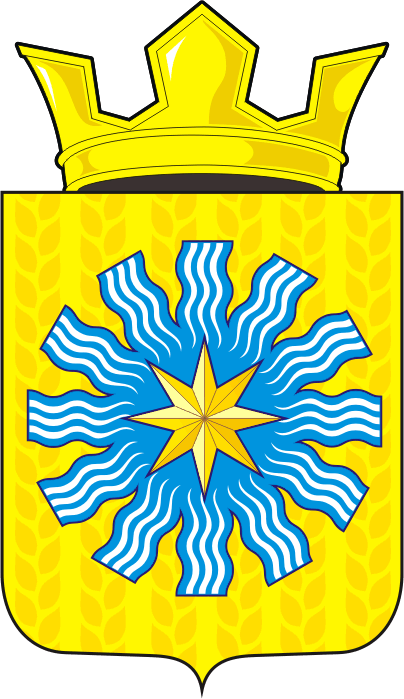 О мерах по противодействию распространению в муниципальном образовании Александровский сельсовет Саракташского района Оренбургской области новой коронавирусной инфекции (2019-nCoV)